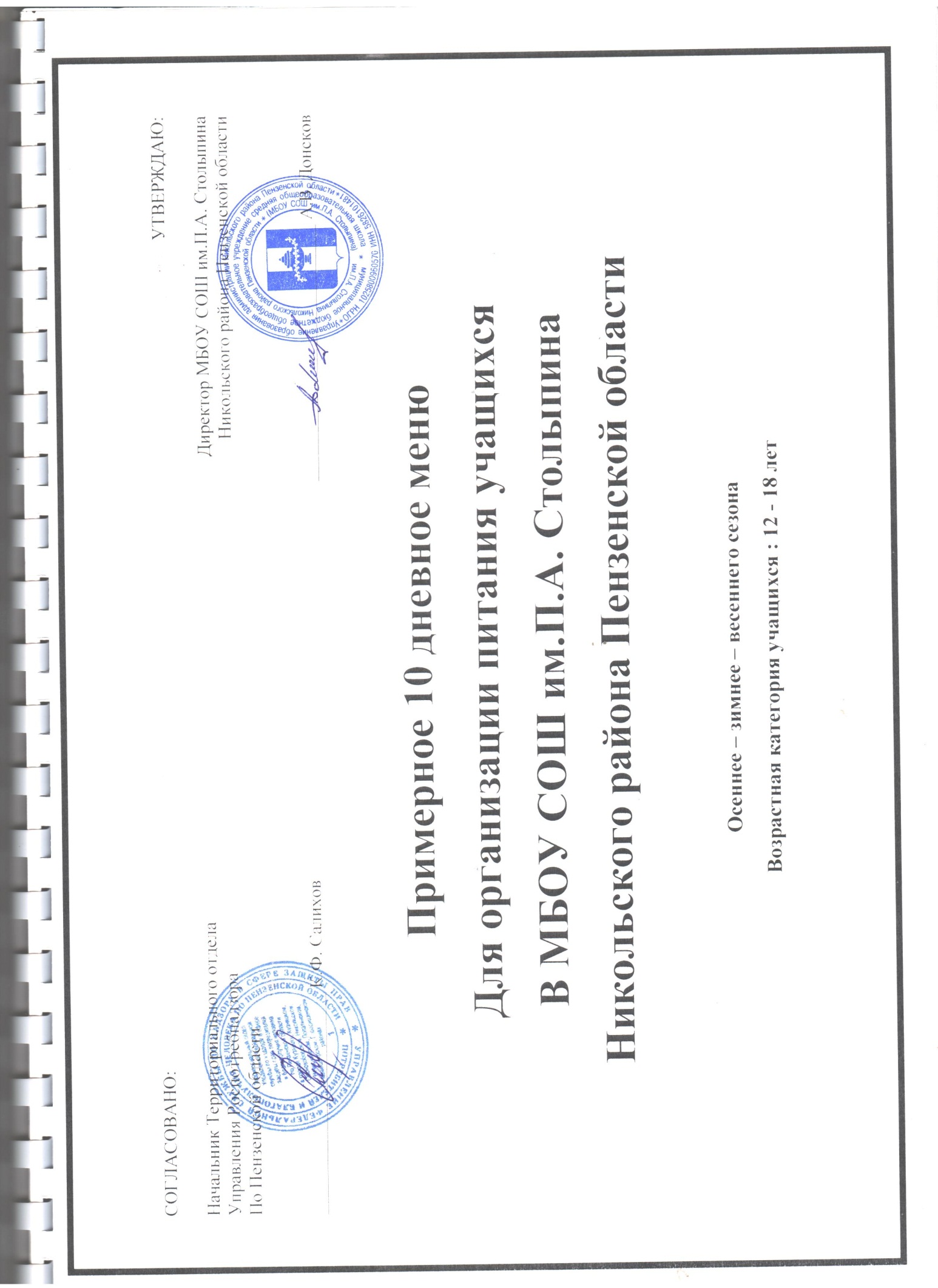 День :      1       Неделя:   первая       Сезон:     осенне-зимне-весенний      Возрастная категория:   12-17 лет День :     2	            Неделя:   первая           Сезон:      осенне-зимне-весенний          Возрастная категория:   12-17 лет  День :      3Неделя:   перваяСезон:     осенне-зимне-весеннийВозрастная категория:   12-17 лет                        День :      4                Неделя:   первая                Сезон:     осенне-зимне-весенний                Возрастная категория:   12-17 лет            День :     5             Неделя:   первая              Сезон:      осенне-зимне-весенний           Возрастная категория:   12-17 лет         День :    6        Неделя:   вторая       Сезон:     осенне-зимне-весенний        Возрастная категория:   12-17 лет                          День :      7        Неделя:   вторая         Сезон:     осенне-зимне-весенний       Возрастная категория: 12-17 лет                             День :       8     Неделя:   вторая    Сезон:     осенне-зимне-весенний                             Возрастная категория: 12-17 лет                      День :  9                Неделя:   вторая               Сезон:     осенне-зимне-весенний              Возрастная категория: 12-17 лет                         День :     10                         Неделя:   вторая                         Сезон:     осенне-зимне-весенний                       Возрастная категория: 12-17 лет- Сборник рецептур блюд и кулинарных изделий  для предприятий общественного питания при общеобразовательных школах. Издательство»ХЛЕБПРОИНФОРМ» Москва 2004г. Под редакцией В.Т.Лапшиной№ рец.Прием пищи, Наименование блюдаМасса порцииПищевые веществаПищевые веществаПищевые веществаЭнергетическаяценность(ккал)Минер. вещества, мгМинер. вещества, мгМинер. вещества, мгМинер. вещества, мгВитамины, мгВитамины, мгВитамины, мгБЖУСаMgРFeВ1САЗАВТРАК302Каша мол. ячневая со сливочным маслом10/2506,35,0844,3224613,379,848,250,590,050,03  686Чай  с лимоном1/2000,2 24  586 0,4 Сайка 1/602,60,416,8           1390,06 1,08 0,0870,3Итого 9,15,48 85,12 443 19,439,848,252,070,137,00,33ОБЕД50Салат из свеклы с орехами1/80/100,44,726,857,3281632,80,640,027,6147Суп вермишелевый с тушеным мясом1/300  8,2    3,824,616724,6271601,6 0,1814,7493 Филе  куриное тушеное в  сметанном соусе100/30    16,715,65,3          221,868,225,41752,020,060,03514Гороховое пюре1/250 16,68,752,5333,790303561,00,35 636Компот из апельсинов   1/2000,822,4117,6184101,20,02 8,5Хлеб  1/802,60,416,8           1390,06 1,08 0,0870,3Итого 45,333,22128,41036,4228,86102,4733,8 7,540,7137,830,3Используется йодированная соль, зеленьВсего54,438,7213,521479,4248,29112,2728,059,610,8444,830,63№ рец.Прием пищи, Наименование блюдаМасса порцииМасса порцииПищевые веществаПищевые веществаПищевые веществаПищевые веществаПищевые веществаПищевые веществаПищевые веществаЭнергетическаяценность(ккал)Энергетическаяценность(ккал)Минер. вещества, мгМинер. вещества, мгМинер. вещества, мгМинер. вещества, мгМинер. вещества, мгМинер. вещества, мгМинер. вещества, мгМинер. вещества, мгМинер. вещества, мгМинер. вещества, мгМинер. вещества, мгВитамины, мгВитамины, мгВитамины, мгВитамины, мгВитамины, мгББББЖЖУСаСаСаMgMgРРРFeFeFeВ1В1В1САЗАВТРАК302Каша молочная гречневая1/2501/2506,46,46,45,15,15,144,3224613,313,313,313,39,89,89,848,2548,2548,250,470,050,050,050,03  648Кисель плодово-ягодный1/2001/2000030,6  118  118 0,010,010,01 0,2 0,2 0,2 3Сайка 1/601/602,62,62,62,60,4 0,4 16,89797 10 10 1066323232 0,6 0,6 0,60,060,060,06Масло сливочное1/101/100,20,20,20,214,414,40,21321324446660,08Итого9,29,29,29,219,919,991,959359327,3127,3127,3115,815,886,2586,2586,251,471,471,470,110,110,113,00,11ОБЕД42 Сала из свежей капусты с яблоками1/801/800,90,90,90,9 3,6 3,6 4,9 76 7620,520,520,511,311,32424240,40,40,40,020,020,02 16,2110Борщ с тушеным мясом со сметанойБорщ с тушеным мясом со сметаной10/25/300 3,0 3,0 7,8 7,8 7,8 7,819,6180180 237 237454545453003003001,951,950,070,070,0716,4492Плов  из птицы60/25060/250 21,25 21,25 21,25 21,2516,25                              16,25                              60,246846813313313359,4 59,4 2552552552,122,122,120,080,080,088,90,07 685Чай с сахаром  1/2001/2000,2 0,2 0,2 0,2 24  58 586 6 6 0,4 0,4 0,4 Хлеб   1/801/802,62,62,62,60,40,416,8           139           1390,060,060,06 1,08 1,08 1,08 0,08 0,08 0,0870,3Итого27,927,927,927,928,0528,05125,5921921396,56396,56396,56115,7115,75795795795,955,955,950,250,250,2548,50,37Используется йодированная соль, зеленьВсего37,137,137,137,147,9547,95217,415141514423,87423,87423,87131,5131,5665,25665,25665,257,427,427,420,360,360,3651,50,48№ рец.Прием пищи, Наименование блюдаМасса порцииПищевые веществаПищевые веществаПищевые веществаПищевые веществаПищевые веществаЭнергетическаяценность(ккал)Минер. вещества, мгМинер. вещества, мгМинер. вещества, мгМинер. вещества, мгМинер. вещества, мгМинер. вещества, мгВитамины, мгВитамины, мгВитамины, мгВитамины, мгВитамины, мгББЖЖУСаMgРРFeFeВ1ССААЗАВТРАК 302 Каша манная молочная  1/2505,65,67,57,544,25246 13,4 9,5 48,2 48,2 0,590,590,050,03 0,03  692 Кофейный напиток 1/200 2,5 2,53,63,628,715234 745 45 0,020,080,08Масло сливочное1/100,20,214,414,40,21324660,080,08Сайка 1/502,62,60,4 0,4 16,897 1063232 0,6 0,60,06Итого10,910,9 25,9 25,989,9562761,422,5131,2131,21,071,07 0,13 0,19 0,19ОБЕД 71Винегрет1/800,50,54,724,726,859,3281632,832,80,640,640,027,67,6132 Рассольник со сметаной и тушеным мясом10/300 153,73,7 6,3 6,3  24,22  135,2 17431,7195,6195,61,121,120,2 9,049,04 374 Рыба тушеная в томатном соусе с овощамиТОМАТНОМ СОУСЕ С ОВОЩАМИРыба тушеная с овощами80/5016,2416,24 7,08 7,084,4124,815259,77238,46238,460,960,960,06 3,353,350,010,01511Рис отварной1/250  4,05  4,05 6,32 6,32 40,52742,031,298,798,70,720,720,050,050,05Сок фруктово-ягодный1/200  1  10030,6  118 0,048 0,4 0,4 0,05 15 15Хлеб  1/802,62,60,40,416,8           1390,06 1,08 1,08 0,08770,30,3Итого28,0928,0924,8224,82123,32850,3356,1146,67565,56565,564,924,920,4633,933,90,360,36Используется йодированная соль, зеленьВсего38,9938,9950,7250,72213,271477,3 417,5169,17696,76696,765,995,990,5941,9941,990,450,45№ рец.Прием пищи, Наименование блюдаМасса порцииПищевые веществаПищевые веществаПищевые веществаЭнергетическаяценность(ккал)Минер. вещества, мгМинер. вещества, мгМинер. вещества, мгМинер. вещества, мгВитамины, мгВитамины, мгВитамины, мгБЖУСаMgРFeВ1САЗАВТРАК302Каша молочная пшенная1/2505,67,544,25246 13,4 9,5 48,2 0,590,050,03 Масло сливочное1/100,214,40,2132460,08686Чай  с сахаром1/2000,2 24  586 0,4 Сайка 1/602,50,4 16,897 10632 0,60,06Итого8,522,385,2553333,415,586,21,590,110,11ОБЕД  102Салат из морской капусты1/800,44 1,435,624100,30.3     8139   Суп картофельный  гороховый с тушеным мясом20/300 7,446,7226,76200165,636,3104,62,440,076,9516Рожки отварные1/250 5,255,2547220,56,4828,1649,560,80,08 Сосиски молочные отварные1/ 80 11   23,9 161 19,2112 0,8686Чай с лимоном 1/2000,2 24  586 0,4 Хлеб  1/802,60,416,8           1390,06 1,08 0,0870,3Итого26,9336,27115,96814,1221,3474,46266,165,822,621,90,3Используется йодированная соль, зеленьВсего35,4358,57201,211347,1254,7489,96352,367,412,7121,90,41№ рец.Прием пищи, Наименование блюдаМасса порцииПищевые веществаПищевые веществаПищевые веществаЭнергетическаяценность(ккал)Минер. вещества, мгМинер. вещества, мгМинер. вещества, мгМинер. вещества, мгВитамины, мгВитамины, мгВитамины, мгБЖУСаMgРFeВ1САЗАВТРАКЯйцо вареное1/705,14,0735,4619710,7 7,9 38,6 0,470,040,02  97  Сыр  порц.1/308,68,610,6144 33013,1 187,50,340,0180,29686Чай с лимоном 1/2000,2 24  586 0,4 Батон  нарезной1/602,60,4 16,897 10632 0,60,06Итого16,513,0786,86496356,727258,11,810,1180,290,02ОБЕД 42Салат  из свежей капусты с яблоками1/800,9 3,6 4,9 7620,511,3240,40,02 16,2139   Суп картофельный с фрикадельками1/3001/40 7,446,7226,8200165,636,4 104,62,430,066,9 520Картофельное пюре 1/2004,28,929,2217,39637115,420,186,10,2498Котлета    из рыбы80 15,113,044,72238,456 15,4 1700,010,040,26 Компот из свежих апельсинов1/200 1025,4 6040 8360,40,058Хлеб  1/802,60,416,8           1390,06 1,08 0,0870,3Итого31,2432,66107,82930,7378,16108,1 450,0  6,32 0,4344,460,5Используется йодированная соль, зеленьВсего 47,7445,73194,681426,7734,86 135,1708,18,130,54844,750,52№ рец.Прием пищи, Наименование блюдаМасса порцииПищевые веществаПищевые веществаПищевые веществаПищевые веществаПищевые веществаПищевые веществаЭнергетическаяценность(ккал)Минер. вещества, мгМинер. вещества, мгМинер. вещества, мгМинер. вещества, мгВитамины, мгВитамины, мгВитамины, мгББЖЖУУСаMgРFeВ1САЗАВТРАК 302Каша   геркулесовая1/2506,46,45,15,144,3244,3224613,39,848,250,470,050,03  Масло сливочное1/100,20,214,414,40,20,2132460,08685Чай  с сахаром1/2001/2000,2 0,2 24  586 0,4  1,3Батон  нарезной1/602,62,60,4 0,4 16,816,897 10632 0,6  0,06Итого9,49,419,919,984,3284,3253333,315,886,25 1,470,111,30,11ОБЕДСалат из свежих помидор и огурцов  1/800,30,31,41,4 80,03100,40,04   4,0 133Суп рыбный1/300/408,48,48,888,8829,6429,64169242,436,24218,90,760,131,36 297Каша гречневая с тушеным мясом 1/250/6018,618,68,758,7591,691,642528,75103,2497,03,760,360,03 639Компот из  чернослива  1/2000,60,631,431,412416,423,60,180,011,08Хлеб   1/802,62,60,40,416,816,8           1390,06 1,08 0,0870,3Итого30,530,518,0318,03170,84170,84 862287,64149,44739,56,180,6213,440,33Используется йодированная соль, зеленьВсего39,939,9 37,93 37,93255,16255,161395 320,94165,24825.75 7,650,7314,740,44№ рец.Прием пищи, Наименование блюдаМасса порцииПищевые веществаПищевые веществаПищевые веществаПищевые веществаПищевые веществаПищевые веществаЭнергетическаяценность(ккал)Минер. вещества, мгМинер. вещества, мгМинер. вещества, мгМинер. вещества, мгВитамины, мгВитамины, мгВитамины, мгББЖЖУУСаMgРFeВ1САЗАВТРАК366Запеканка из творога со сгущ. молоком20/15017,117,112,212,215,615,6344226,448,92344,910,840,090,740,06Батон  нарезной1/602,62,60,4 0,4 16,816,897 10632 0,6   0,06685Чай  с сахаром1/2001/2000,2 0,2 24  586 0,4 Итого19,919,912,612,656,456,4499242,454,92376,910,940,150,740,06ОБЕД50Салат из свеклы1/800,40,44,724,726,86,857,3281632,80,640,027,6147Суп с вермишелью с курицей1/3004,84,810,810,829,2829,28183,664,88,42490,30,057,2 436 Жаркое по-домашнему с тушеной  говядиной80/15011,811,89,89,821,621,6350 11932,062651,20,132,30,04 Сок фруктово-ягодный1/200  1  10 0 30,630,61180,0480,40,0515Хлеб    1/802,62,60,40,416,816,8           1390,06 1,080,0870,3Итого20,620,625,7225,72105,08105,08       847,9212,864,48546,83,620,3339,10,34Используется йодированная соль, зеленьВсего40,540,538,3238,32161,48161,481346,9455,2119,4929,494,560,4839,840,5№ рец.Прием пищи, Наименование блюдаМасса порцииПищевые веществаПищевые веществаПищевые веществаПищевые веществаПищевые веществаЭнергетическаяценность(ккал)Минер. вещества, мгМинер. вещества, мгМинер. вещества, мгМинер. вещества, мгМинер. вещества, мгМинер. вещества, мгВитамины, мгВитамины, мгВитамины, мгВитамины, мгВитамины, мгББЖЖУСаСаMgРРFeВ1В1ССАЗАВТРАК 160Суп молочный с вермишелью 1/250777,97,924,9197 13,3 13,3 30,18 48,2 48,2 0,590,050,050,03 Масло сливочное1/100,20,214,814,80,213244660,08Булка твороженная1/602,62,60,4 0,4 16,897 10 1063232 0,60,060,060,250,25686Чай с  лимоном  1/2000,2 0,2 24  586 6 0,4 Итого7,57,513,7113,7176,4648421,321,336,1886,286,21,59 0,11 0,110,250,25 0,11ОБЕД43  Салат из квашенной капусты 1/800,43 0,43 1,8580,030,038,40,30,050,05      4,3      4,3133Суп картофельный с рыбой1/300  8,16  8,16    3,84    3,8424,6 165,624,624,627,4160,8160,81,59 0,19 0,1914,714,7516Рожки отварные1/250 5,25 5,255,255,2547220,56,486,4828,1649,5649,560,80,080,08 10,9 10,90,08 Сосиски молочные отварные1/ 80 11 11   23,9   23,9 161 19,2 19,2112112 0,8516516Рожки отварные 639Компот из  кураги 1/2000,60,631,412416,416,423,623,60,180,010,011,081,08Хлеб 1/802,62,60,40,416,8           1390,060,06 1,080,08 0,08 770,3 Фрукты свежие 100 1 125,4 1100,040,04 8 0,4 0,05 0,05Итого39,0439,0424,5424,54174,351124,6334,79334,7996,8404,8404,85,290,390,3947,1247,120,38Используется йодированная соль, зеленьВсего45,5445,5438,2538,25250,411598,6356,09356,09110,07478,4478,46,760,490,4947,3747,370,49№ рец.Прием пищи, Наименование блюдаМасса порцииПищевые веществаПищевые веществаПищевые веществаЭнергетическаяценность(ккал)Минер. вещества, мгМинер. вещества, мгМинер. вещества, мгМинер. вещества, мгВитамины, мгВитамины, мгВитамины, мгБЖУСаMgРFeВ1САЗАВТРАК 302 Каша рисовая молочная  1/2506,45,144,3224613,39,848,250,470,050,03  Масло сливочное1/100,214,40,2132460,08685Чай  с сахаром1/2000,2 24  586 0,4 Сайка 1/602,60,4 16,897 10632 0,6   0,06Итого9,419,984,3253333,315,886,25 1,470,111,30,11ОБЕД 43Салат из капусты  и свежих яблок 1/801,064,086,2570,436,812,244,20,610,23 16,5132 Рассольник со сметаной10/300 3,7 5,924,2 135,2 17431,6195,61,230,2 9,04 534Картофель тушеный1/2505,111,536,5272,5 120 50 143,752,10,327,750,3 451  Котлеты 1/9012,6 8,98166,4 158,9  48,9 256,5 0,870,08 633 Компот из свежих яблок   1/2000,2  35,8 14212 4    40,8 0,02Хлеб 1/802,60,416,8           1390,06 1,080,08 70,3Итого25.2630,78 127,55925,5 501,76146,7 644,056,690,9340,29 0,6Используется йодированная соль, зеленьВсего 34,66 50,68 211,871458,5535,06162,5730,03  8,161,0441,590,71№ рец.Прием пищи, Наименование блюдаМасса порцииПищевые веществаПищевые веществаПищевые веществаЭнергетическаяценность(ккал)Минер. вещества, мгМинер. вещества, мгМинер. вещества, мгМинер. вещества, мгВитамины, мгВитамины, мгВитамины, мгБЖУСаMgРFeВ1САЗАВТРАК302Каша молочная пшенная1/2506,45,144,3224613,39,848,250,470,050,03  Масло сливочное1/100,214,40,2132460,08 692 Кофейный напиток 1/200 2,53,628,715234 745 0,020,083Бутерброд с сыром35/609,17,317,518722015,92420,840,060,18Итого16,230,490,72717271,332,7341,251,310,130,180,19ОБЕД101 Икра кабачковая1/801,12 4,32 5,92 91,232,813,628,80,50,03 19,5110Борщ из свежей капусты со сметаной10/300 2,6 6,215,5144 189342401,80,0712,8493 Мясо курицы в сметанном соусе9014,137,950,45129,334,6 18,1218,21,680,12 0,03511Рис отварной1/200  4,8 6,24 48,22922,433,5105,30,890,060,06685Чай с сахаром  1/2000,2 24  586 0,4 Хлеб   1/802,60,416,8           1390,06 1,080,08 7,00,3Итого25,4524,71110,87853,5 264,8699,2 592,3   6,350,3639,30,39Используется йодированная соль, зеленьВсего41,6555,11201,591570,5-536,16 131,9 933,55 7,660,4939,480,58   ИТОГО  ЗА 10 ДНЕЙ493,91485,872183,6614503,945644,041512,788957,2785,737,548429,374,92